CONTENTSGeneral Pointers									1Inferences											2Assumptions										3Deductions										4Interpretations										6Evaluating Arguments								7GENERAL POINTERSPersonally, I would really recommend making your own cheat sheets, it helps with your own revision and understanding of the Watson Glaser tests. However, please feel free to use this and add / amend it to your liking   Practice, practice, practiceEven if you do well in one practice test, this does not mean you’re ready for the real test. Do as many questions as you can   Watch out for double negativesChange the flow of the sentence to work out what it meansCould also divide the sentence up to decipher the meaning  Have a dictionary open / near youSometimes tricky words come up, so instead of assuming you know what it means, actually search it up and be certain  If all else fails, look out for contradictory sentences or wordsThis helps with eliminating options sometimes   NO skim reading!Every sentence provided is important INFERENCESFORMAT OF QUESTIONYou’re provided with three things:Statement  usually a small paragraph; the contents of which is TRUEConclusion 5 options to select from (see below)THE OBJECTIVEYou are trying to FIND OUT whether this the conclusion is true, based on the assumption that the statement is trueDON’T FORGETYou CAN rely on common knowledge hereSo use both the information provided in the statement and your general knowledgeUse process of elimination to narrow down the options belowUNDERSTANDING THE ANSWERS/ OPTIONS PROVIDED TO YOUYOUR NOTESASSUMPTIONSFORMAT OF QUESTIONYou’re provided with two things:A statement / scenario  usually quite brief (a sentence long)2 options to answer from (see below)THE OBJECTIVESpotting whether an assumption follows from a statement that has been madeEXAMPLEStatement: ‘I will be flying to Iceland next weekend’Assumptions Made: Flights are going aheadI am fit to flyFlight tickets have been bookedAssumption not Made:I fly to Iceland very often (there is no mention of how often I visit Iceland, it could be my first time) I’m flying with my family (cannot be taken for granted that I’m flying with friends / family/ solo)UNDERSTANDING THE ANSWERS / OPTIONS PROVIDED TO YOUYOUR NOTESDEDUCTIONSFORMAT OF QUESTIONYou’re provided with the following:Statement  assume this is truea Conclusion (usually one line long)2 options to answer from (see below)THE OBJECTIVEFinding out whether a conclusion directly follows from the statement providedDON’T FORGETOnly rely on the information provided to you, not your common knowledgeYou can use Algebra here – labelling the different variables as A, B, C (see example below and my YouTube video for more)You are NOT looking for assumptions here, the conclusion has to directly follow from the statement.EXAMPLEStatement: Some cakes are chocolate-flavoured, and all chocolate-flavoured cakes are delicious.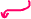 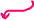 UNDERSTANDING THE ANSWERS / OPTIONS PROVIDED TO YOUYOUR NOTES INTERPRETATIONSFORMAT OF QUESTIONYou’re provided with the following:A passage  assume the information provided here is trueA conclusion2 options to answer from (see below)THE OBJECTIVEAssess whether the conclusions given follow from the information provided in the passageDON’T FORGETDon’t mix this objective up with the Deductions section!For deductions, the conclusion has to directly follow. For interpretations, the conclusion has to follow beyond reasonable doubt (so not directly, or 100% certain, but to a high extent the conclusion follows)Don’t use any common / general knowledge here, only rely on the information provided to youUNDERSTANDING THE ANSWERS / OPTIONS PROVIDED TO YOUYOUR NOTESEVALUATION FORMAT OF QUESTIONYou’re provided with the following:A Question (usually one-line long)A posed argument (usually a statement, one line long)2 options to answer from (see below) THE OBJECTIVEEvaluating whether an argument posed is strong or weak(NB here, you are NOT evaluating whether the argument is true)DON’T FORGETDon’t use any common / general knowledge here, only rely on the information provided to youTry not to let your own personal views / values cloud your judgement on whether the argument is strong or weakUNDERSTANDING THE ANSWERS / OPTIONS PROVIDED TO YOUYOUR NOTESTRUEExplicitly stated in the text, true beyond reasonable doubtPROBABLY TRUEMore likely to be true than false (can be inferred)INSUFFICIENT DATANot mentioned at all in the text. You can’t tell at all from the information providedPROBABLY FALSEMore likely to be false than true (cannot be inferred)FALSEMisinterprets / contradicts /is the exact opposite of the statementAssumption MadeAssumption has basis and can be taken for granted per the statementAssumption not MadeAssumption has no basis / link to the statement madeConclusion FollowsConclusion directly follows from the statementConclusion Does Not FollowWhere there is an assumption, or it does not directly follow from the statement providedConclusion FollowsConclusion follows from the passage beyond reasonable doubtConclusion Does Not FollowConclusion does not follow the information provided in the passage beyond reasonable doubtStrong ArgumentThe Argument is:Relevant / related to the question RealisticImportant Weak Argument The Argument is:Not relevant / related to the questionNot impactful / importantNot realistic